Jacob N. RianFebruary 28, 1823 – June 26, 1916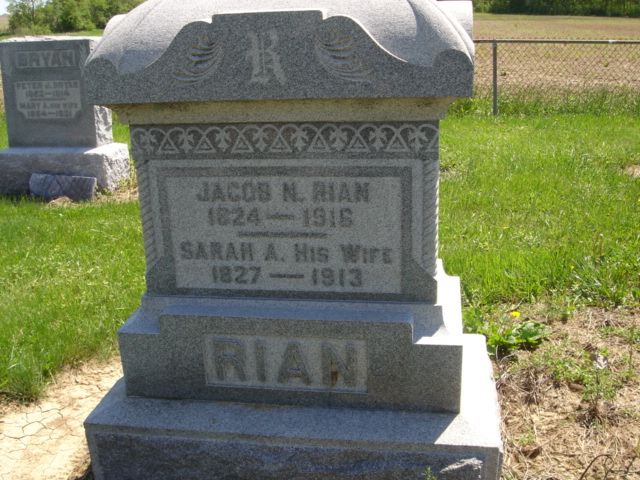 Photo by Cousin BeckyAdams Public Library System (Decatur, IN) online obit abstractsPublication:  Decatur Daily DemocratDate:  28 JUN 1916Title: Rian, Jacob MSubject: Obituaries -- R -- 1910-1919Abstract:  Age:  94